GUIA DE AUTOAPRENDIZAJE Nº14 INGLÉSIVº MEDIONombre_______________________________________ Curso:_______ Fecha: _______I.- WATCH THE FOLLOWING VIDEO AND USE YOUR NOTEBOOK WHEN YOU ARE TOLD TO.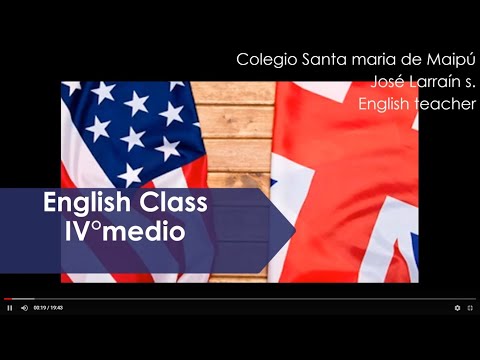 (CLICK ON THE IMAGE BELOW AND THE VIDEO WILL PLAY AUTOMATICALLY)DON’T FORGET TO COMPLETE THE ACTIVITIES PROVIDED ON THE VIDEO ABOVE, USE YOUR NOTEBOOK TO KEEP RECORDS OF THEM. II.-COMPLETE THIS CHART WITH THE MISSING INFO FROM THE VIDEO.1. If I _______ (be) you, I ________ _________ (get) a new job. 2. If he _______ __________ (be) younger, he ________ (travel) more. 3. If we ________ (not / be) friends, I _________________ (be) angry with you. 4. If I __________ (have) enough money, I ________ (buy) a big house. 5. If she ________ ________ (not / be) always so late, she _________________ (be) promoted. 6. If we ________ _________ (win) the lottery, we ________ _________ (travel) the world.III.-LISTEN AND ANSWER THE FOLLOWING QUESTIONS. (https://www.esl-lab.com/easy/party-time/)1.- Who is visiting Jori for the weekend?A.- her sisterB.- her brother BobC.- her best friend2.- Carol is wearing _____.A.- a green jacketB.- a green blouseC.- a red sweater3.- Carol is ______.A.- reliableB.- timidC.- sociable4.- Bob is wearing _____.A.- a flashy suit jacketB.- blue jeansC.- a green tie5.- Jori knows Bob because _____.A.- they met at a party two months agoB.- she is taking karate lessons from him.C.- they work together in the same officeIV.- Go to the following link and answer.https://docs.google.com/forms/d/e/1FAIpQLSctglkHFe6eNPPCZNvJFFU3J1U538Z-vadiABGhD-3zDRnITA/viewform?usp=sf_linkCONTACT INFO: ING.CUARTOMEDIO.SMM@GMAIL.COM